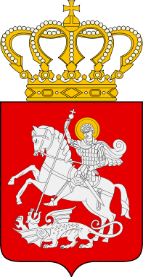 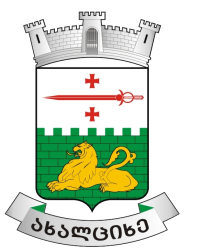 ახალციხის მუნიციპალიტეტის საკრებულოსგანკარგულება         ქალაქი ახალციხე        №	30									       30/10/2019  ახალციხის მუნიციპალიტეტის საკუთრებაში არსებული ქონების უსასყიდლო სარგებლობის უფლებით გადაცემის თაობაზე თანხმობის მიცემის შესახებ,,ადგილობრივი თვითმმართველობის კოდექსი’’ საქართველოს ორგანული კანონის 54-ე მუხლის პირველი პუნქტის ,,დ.დ’’ ქვეპუნქტის, 122-ე მუხლის პირველი პუნქტის ,,ბ’’ ქვეპუნქტის, ამავე მუხლის მე-6 პუნქტის, ,,მუნიციპალიტეტის ქონების პრივატიზების, სარგებლობისა და მართვის უფლებით გადაცემის, საპრივატიზებო საფასურის, საწყისი საპრივატიზებო საფასურის, ქირის საფასურის, ქირის საწყისი საფასურის განსაზღვრის და ანგარიშსწორების წესების დამტკიცების შესახებ’’ საქართველოს მთავრობის 2014 წლის 8 დეკემბრის N669 დადგენილების 21-ე მუხლის პირველი პუნქტის ,,ბ’’ ქვეპუნქტის, ამავე მუხლის მე-3 პუნქტის, 22-ე მუხლის პირველი პუნქტის ,,ბ’’ ქვეპუნქტის, ამავე მუხლის მე-5 პუნქტის შესაბამისად, მიეცეს თანხმობა ახალციხის მუნიციპალიტეტის მერიას პირდაპირი განკარგვის წესით, უსასყიდლო სარგებლობის ფორმით - უზუფრუქტით, არსებობის ვადით, გადასცეს ა(ა)იპ ,,ახალციხის სამუსიკო სკოლას’’ ახალციხის მუნიციპალიტეტის საკუთრებაში არსებული ქონება - ქ. ახალციხეში, ფარნავაზ მეფის ქ. N2-ში მდებარე შენობა-ნაგებობა (მუსიკალური სკოლა) ს.კ 62.09.22.119, გარდა შენობის პირველ სართულზე მდებარე ოთახებისა: N12 ფართით 26,13 კვ.მ, N9 ფართით 19,60კვ.მ, N8 ფართით 16,18კვ.მ. და შენობის მეორე სართულზე მდებარე ოთახისა N10 ფართით 69,43 კვ.მ.მიეცეს თანხმობა ახალციხის მუნიციპალიტეტის მერიას პირდაპირი განკარგვის წესით, უსასყიდლო სარგებლობის ფორმით - უზუფრუქტით, 2 (ორი) წლის ვადით, გადასცეს სსიპ ,,საქართველოს ფოლკლორის სახელმწიფო ცენტრს’’, ახალციხის მუნიციპალიტეტის საკუთრებაში არსებული ქონება - ქ. ახალციხეში, ფარნავაზ მეფის ქ. N2-ში მდებარე შენობა-ნაგებობის (მუსიკალური სკოლა) ს.კ 62.09.22.119 პირველ სართულზე მდებარე ოთახები: N12 ფართით 26,13 კვ.მ , N9 ფართით 19,60კვ.მ, N8 ფართით 16,18კვ.მ. და შენობის მეორე სათულზე მდებარე ოთახი N10 ფართით 69,43 კვ.მ.განკარგულება ძალაშია ხელმოწერისთანავე.განკარგულება შეიძლება გასაჩივრდეს დაინტერესებული მხარის მიერ მისი გაცნობიდან ერთი თვის ვადაში ახალციხის რაიონულ სასამართლოში (მის: ქ. ახალციხე, მებაღიშვილის ქ. N62).საკრებულოს თავმჯდომარე:							გელა ნოზაძე